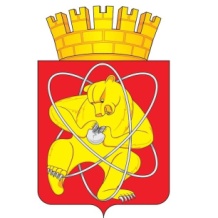 Городской округ «Закрытое административно – территориальное образование Железногорск Красноярского края»СОВЕТ ДЕПУТАТОВ  ЗАТО  г. ЖЕЛЕЗНОГОРСК РЕШЕНИЕ27 апреля 2023                                                                                                                      27-328Рг. ЖелезногорскО внесении изменений в решение Совета депутатов ЗАТО г. Железногорск           от 27.05.2010 № 4-12Р «Об утверждении порядка принятия в муниципальную собственность бесхозяйного имущества, находящегося на территории ЗАТО Железногорск»В соответствии со статьями 225, 226 Гражданского кодекса Российской Федерации, Федеральным законом от 06.10.2003 № 131-ФЗ «Об общих принципах организации местного самоуправления в Российской Федерации», руководствуясь Уставом ЗАТО Железногорск, решением Совета депутатов ЗАТО г. Железногорск от 07.09.2017 № 22-91Р «Об утверждении Правил благоустройства территории ЗАТО Железногорск», Совет депутатов ЗАТО                   г. ЖелезногорскРЕШИЛ:Внести следующие изменения в Приложение № 1 к решению Совета депутатов ЗАТО г.Железногорск от 27.05.2010 № 4-12Р «Об утверждении порядка принятия в муниципальную собственность бесхозяйного имущества, находящегося на территории ЗАТО Железногорск»: Пункт 3.6 изложить в следующей редакции:     «3.6. Исключение объектов из реестра бесхозяйного имущества, до передачи бесхозяйного имущества в муниципальную собственность, осуществляется в следующих случаях:      - объявился собственник имущества, подтвердивший свое право собственности на бесхозяйное имущество;      -  выявлено, что бесхозяйный объект является составной частью другого объекта;    - выявлено, что бесхозяйный объект является прилегающей территорией к зданиям, строениям и сооружениям или ее частью согласно утвержденной схемы границ прилегающей территории;    -  в отношении линейных объектов выявлено отсутствие необходимости в их дальнейшем использовании и эксплуатации;    - объект прекратил существование вследствие разрушения, уничтожения, демонтажа.    При наличии одного из вышеуказанных случаев, Комитет:    - в десятидневный срок уведомляет об этом Управление Федеральной Регистрационной службы по Красноярскому краю (по недвижимому имуществу);    - готовит проект постановления Администрации ЗАТО г. Железногорск об исключении имущества из реестра бесхозяйного имущества и расторжения договора передачи на ответственное хранение, если таковой был заключен.».2. Контроль над исполнением настоящего решения возложить на председателя постоянной комиссии Совета депутатов ЗАТО г. Железногорск по вопросам экономики, собственности и ЖКХ С.О. Ташева.3. Настоящее решение вступает в силу после его официального опубликования.Председатель Совета депутатовЗАТО г. Железногорск           С.Д. Проскурнин            Исполняющий обязанности             Главы ЗАТО г. Железногорск                                  Д.А. Герасимов